KEPUTUSAN KEPALA DINAS KEPENDUDUKAN DAN PENCATATAN SIPIL KOTA CILEGONNOMOR : 470/Kep. 38 /Disdukcapil/2021TENTANG PERUBAHAN SURAT KEPUTUSAN TENTANG STANDAR PELAYANAN DI LINGKUNGAN DINAS KEPENDUDUKAN DAN PENCATATAN SIPIL KOTA CILEGONKEPALA DINAS KEPENDUDUKAN DAN PENCATATAN SIPIL KOTA CILEGON,MEMUTUSKAN :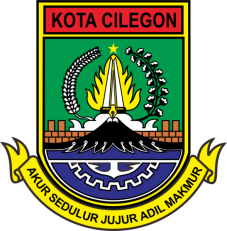 PEMERINTAH KOTA CILEGONDINAS KEPENDUDUKAN DAN PENCATATAN SIPILJl. Jenderal Sudirman No. 2   Telp. (0254) 380 577, Faks. (0254) 398 902Cilegon - 42431e-mail : dkcs@email.cilegon.go.id                                URL : http://www.cilegon.go.idMenimbang:a.Bahwa dalam rangka terjaminnya seluruh prosedur operasional melalui prosedur yang benar meliputi alur, persyaratan, kelengkapan, output yang dihasilkan oleh waktu yang tepat;b.Bahwa untuk meningkatkan efisiensi dan efektivitas pelaksanaan tugas di lingkungan Dinas Kependudukan dan Pencatatan Sipil Kota Cilegon;c.Bahwa untuk meningkatkan kualitas kinerja pelayanan kependudukan di lingkungan Dinas Kependudukan dan Pencatatan Sipil Kota Cilegon;d.Bahwa terdapat penambahan jumlah layanan di lingkungan Dinas Kependudukan dan Pencatatan Sipil Kota Cilegon;e.Bahwa sehubungan dengan hal tersebut pada butir a, b, dan c dipandang perlu mengganti Surat Keputusan Kepala Dinas Kependudukan dan Pencatatan Sipil Kota CilegonMengingat:a.Undang-Undang Nomor 1 Tahun 1974 tentang Perkawinan;b.Undang-Undang Nomor 24 Tahun 2013 tentang Perubahan atas UU Nomor 23 Tahun 2006 tentang Administrasi Kependudukan;c.Undang-Undang Nomor 32  Tahun 2014 tentang Pemerintah Daerah;d.Undang-Undang Nomor 35 Tahun 2014 tentang Perubahan atas Undang-Undang Nomor 23 Tahun 2002 tentang Perlindungan Anak;e.Peraturan Pemerintah Republik Indonesia Nomor 96 Tahun 2012 tentang Pelaksanaan Undang-Undang Nomor 25 Tahun 2009 tentang Pelayanan Publik;f.Peraturan Pemerintah Republik Indonesia Nomor 18 Tahun 2016 tentang Perangkat Daerahg.Peraturan Pemerintah Republik Indonesia Nomor 2 Tahun 2018 tentang Standar Pelayanan Minimal;h.Peraturan Presiden Republik Indonesia Nomor 112 Tahun 2013 tentang KTP-el berbasisi NIK secara nasional;i.Peraturan Presiden Nomor 96 Tahun 2018 tentang Persyaratan dan Tata Cara Pendaftaran Penduduk dan Pencatatan Sipil;j.Peraturan Menteri Pendayagunaan Aparatur Negara dan reformasi Birokrasi Republik Indonesia Nomor 35 Tahun 2012 tentang Pedoman Penyusunan Standar Operasional Prosedur Administrasi Pemerintahan;k.Peraturan Menteri Pendayagunaan Aparatur Negara dan reformasi Birokrasi Republik Indonesia Nomor 15 Tahun 2014 tentang Pedoman Standar Pelayanan;l.Peraturan Menteri Pendayagunaan Aparatur Negara dan reformasi Birokrasi Republik Indonesia Nomor 16 Tahun 2014 tentang Pedoman Survei Kepuasan Masyarakat terhadap Penyelenggaraan Pelayanan Publik;m. Peraturan Menteri Pendayagunaan Aparatur Negara dan reformasi Birokrasi Republik Indonesia Nomor 24 Tahun 2014 tentang Pedoman Penyelenggaraan Pengelolaan Pengaduan Pelayanan Publik secara Nasional;n.Peraturan Menteri Dalam Negeri Nomor 2 Tahun 2016 tentang Percepatan Kartu Identitas Anak (KIA);o.Peraturan Menteri Dalam Negeri Nomor 8 Tahun 2016 tentang Penerbitan KTP-el;p.Peraturan Menteri Dalam Negeri Nomor 9 Tahun 2016 tentang Percepatan peningkatan cakupan kepemilikan Akta Kelahiran;q.Peraturan Menteri Dalam Negeri Nomor 19 Tahun 2018 tentang Peningkatan Kualitas Layanan Administrasi Kependudukan;r.Peraturan Menteri Dalam Negeri Nomor 7 Tahun 2019 tentang Pelayanan Administrasi Kependudukan secara Daring;s.Peraturan Menteri Dalam Negeri Nomor 104 Tahun 2019 tentang Pendokumentasian Administrasi Kependudukant.Peraturan Menteri Dalam Negeri Nomor 109 Tahun 2019 tentang Formulir dan Buku yang digunakan dalam Administrasi Kependudukanu.Peraturan Daerah Kota Cilegon Nomor 7 Tahun 2015 tentang Penyelenggaraan Administrasi Kependudukan;v.Peraturan Walikota Cilegon nomor 63 Tahun 2010 tentang Kedudukan, Susunan Organisasi, Tugas, dan Fungsi serta Tata Kerja Dinas Kependudukan dan Pencatatan Sipil;w.x.Peraturan Walikota Cilegon nomor 101 tahun 2016 tentang Petunjuk Pelaksanaan Penyelenggaraan Administrasi Kependudukan Kota Cilegon;Peraturan Walikota Cilegon Nomor 41 Tahun 2018 tentang Pedoman Pendataan Penduduk Non PermanenMenetapkan:KESATU:Standar Pelayanan Dinas Kependudukan dan Pencatatan Sipil Kota Cilegon merupakan standardisasi kerja atau pedoman pelaksanaan kerja bagi pegawai dalam rangka melaksanakan proses manajemen dan memberikan jaminan kepastian pelayanan;Standar Pelayanan Dinas Kependudukan dan Pencatatan Sipil Kota Cilegon merupakan standardisasi kerja atau pedoman pelaksanaan kerja bagi pegawai dalam rangka melaksanakan proses manajemen dan memberikan jaminan kepastian pelayanan;KEDUA:Standar Operasional Prosedur (SOP) sebagaimana dimaksud dalam Diktum KESATU, dalam Surat Keputusan Nomor 470/Kep.28/Disdukcapil/2019 meliputi 26 (dua puluh enam) jenis layanan di Dinas Kependudukan dan Pencatatan Sipil Kota Cilegon, ditambah menjadi 30 (tiga puluh) jenis layanan; Standar Operasional Prosedur (SOP) sebagaimana dimaksud dalam Diktum KESATU, dalam Surat Keputusan Nomor 470/Kep.28/Disdukcapil/2019 meliputi 26 (dua puluh enam) jenis layanan di Dinas Kependudukan dan Pencatatan Sipil Kota Cilegon, ditambah menjadi 30 (tiga puluh) jenis layanan; KETIGA:Standar Pelayanan  sebagaimana dimaksud dalam dictum KEDUA dapat dievaluasi atau perubahan sesuai kebutuhan dengan berpedoman pada peraturan per-Undang-Undangan;Standar Pelayanan  sebagaimana dimaksud dalam dictum KEDUA dapat dievaluasi atau perubahan sesuai kebutuhan dengan berpedoman pada peraturan per-Undang-Undangan;KEEMPAT:Segala biaya yang timbul atas pelaksanaan keputusan ini dibebankan pada APBD Kota Cilegon;Segala biaya yang timbul atas pelaksanaan keputusan ini dibebankan pada APBD Kota Cilegon;KELIMA:Keputusan ini mulai berlaku sejak tanggal ditetapkan.Keputusan ini mulai berlaku sejak tanggal ditetapkan.DITETAPKAN DI:CILEGONPADA TANGGAL:30 JULI 2021KEPALA DINAS KEPENDUDUKAN DAN PENCATATAN SIPIL KOTA CILEGONHj. HAYATI NUFUS, SH, M.SiNIP. 19701102 200112 2 003KEPALA DINAS KEPENDUDUKAN DAN PENCATATAN SIPIL KOTA CILEGONHj. HAYATI NUFUS, SH, M.SiNIP. 19701102 200112 2 003KEPALA DINAS KEPENDUDUKAN DAN PENCATATAN SIPIL KOTA CILEGONHj. HAYATI NUFUS, SH, M.SiNIP. 19701102 200112 2 003